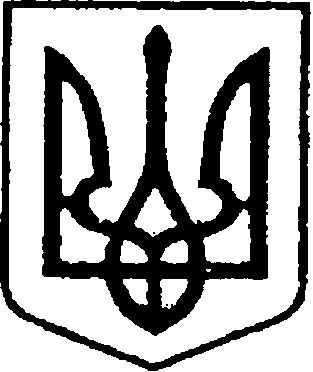 УКРАЇНАЧЕРНІГІВСЬКА ОБЛАСТЬМІСТО НІЖИНМ І С Ь К И Й  Г О Л О В А  Р О З П О Р Я Д Ж Е Н Н Явід 23 листопада 2020 р.		м. Ніжин                                           №428-КПро призначення на посадупершого заступника міського головиз питань діяльності виконавчихорганів ради Вовченка Ф. І.Відповідно до статей 42, 59 Закону України «Про місцеве самоврядування в Україні», частини 1 статті 21 Кодексу законів про працю України, статей 10, 15, 21 Закону України «Про службу в органах місцевого самоврядування», рішення Ніжинської міської ради від 17.11.2020 р.                           №6-1/2020 «Про затвердження першого заступника міського голови з питань діяльності виконавчих органів ради, заступників міського голови з питань діяльності виконавчих органів ради, керуючого справами виконавчого комітету Ніжинської міської ради VІІІ скликання»:           1.Вовченка Федора Івановича призначити 24 листопада 2020 року                       на посаду першого заступника міського голови з питань діяльності виконавчих органів ради з посадовим окладом 13200,00 грн. на місяць.2.Відповідно до статей 11, 15 Закону України «Про службу в органах місцевого самоврядування» присвоїти Вовченку Ф. І. 9 ранг посадової особи місцевого самоврядування в межах ІV категорії посад.3.Відповідно до постанови Кабінету Міністрів України від 09.03.2006 р. №268 «Про упорядкування структури та умов оплати праці працівників апарату органів виконавчої влади, органів прокуратури, судів та інших органів» (із змінами) здійснювати щомісячне преміювання Вовченка Ф. І., його преміювання до державних, професійного (День місцевого самоврядування) свят, встановлення йому надбавок, надання матеріальної допомоги на оздоровлення та матеріальної допомоги для вирішення соціально-побутових питань на підставі розпоряджень міського голови, виданих відповідно до вимог чинного законодавства України у межах затверджених видатків на оплату праці.	4.Відділу юридично-кадрового забезпечення апарату виконавчого комітету Ніжинської міської ради (Лега В. О.):4.1.Взяти до уваги, що стаж державної служби, стаж служби в органах місцевого самоврядування у Вовченка Ф. І. відсутній;4.2.Забезпечити доведення змісту цього розпорядження до відома Вовченка Ф. І. під підпис.             5.Контроль за виконанням цього розпорядження залишаю за собою.                      Підстави: заява Вовченка Ф. І. від 23.11.2020 р.; записи у розділі «Відомості про роботу» трудової книжки Вовченка Ф. І.Міський голова                                                                                       О. М. Кодола